ترم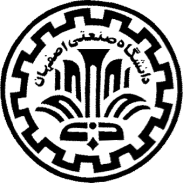 فارغ التحصیلی : مجموع واحدهاي گذرانده برای فارغ التحصيلي نباید از 140کمتر باشد.  دروس اختیاری:  از مجموع 140 واحد، 114 واحد اجباری (شامل 2 واحد کارآموزی) بوده  و فقط 20 واحد به‌صورت تخصصی- اختیاری اخذ می‌گردد. 6 واحد اختیاری دیگر را می توان  از ساير دروس (یا آزمایشگاه) مجموعه تخصصی- اختیاری گرایش، سایر دروس دانشكده برق و كامپيوتر و برخي دروس دانشكده هاي صنايع، رياضي، فيزيك و مهندسي مكانيك  که مورد تایید دانشکده برق و کامپیوتر باشند، اخذ نمود. در صورت مردودی در یک درس اختیاری الزامی به اخذ مجدد همان درس نیست، بلکه می‌توان از سایر دروس مجاز  انتخاب نمود.اکیدا توصیه می شود آز ماشین های الکتریکی 2 حتی الامکان در ترم 7 اخذ شود. به دلیل محدود بودن تجهیزات آزمایشگاه و تلاقی با آزمایشگاه ماشین 1، ارائه این آزمایشگاه در ترم 8  برای همه دانشجویان (حتی در صورت فارغ التحصیل بودن)  امکان پذیر نیست. به دلیل عدم امکان اخذ این درس به صورت مطالعه آزاد و در صورت به حد نصاب نرسیدن ظرفیت اعلام شده در ترم 7،  امکان ایجاد ظرفیت اضافه برای فارغ التحصیلان ترم 8 در این درس خاص وجود ندارد . کارآموزی: توصیه می‌شود دانشجویان درس كارآموزي را در تابستان بعد از ترم 6  ثبت نام  و به پایان برسانند. مطالعه آزاد : اخذ درس به‌صورت مطالعه آزاد  فقط به شرط فارغ‌التحصیلی و تنها برای دروس تخصصی (نه اصلی و پایه) امکان‌پذیر است.ترم 5ترم 5ترم 5ترم 5ترم 6ترم 6ترم 6ترم 6نام  درسکد  درسواحدپیش‌نیازنام  درسکد  درسواحدپیش‌نیاز- (هم‌نیاز)اصول سیستم‌های مخابراتی17183033تجزیه و تحلیل سیگنال‌ها و سیستم‌ها-  احتمال مهندسی –   ریاضی مهندسیماشین‌های الکتریکی تکمیلی17143164ماشین‌های الکتریکی -  (الکترومغناطیس)تئوری سیستم‌های کنترل خطی17163123تجزیه و تحلیل سیگنال‌ها و سیستم‌ها- مدارهای الکتریکی 2 – ریاضی مهندسیبررسی سیستم‌های انرژی الکتریکی 217143083بررسی سیستم‌های انرژی الکتریکی 1بررسی سیستم‌های انرژی الکتریکی 117143033ماشین‌های الکتریکی – ریاضی مهندسیمبانی الکترونیک قدرت17143283اصول الکترونیک – ماشین‌های الکتریکیطراحی سیستم‌های دیجیتال 217323033طراحی سیستم‌های دیجیتال 1اصول ارائه و تحقیق 17404032حداقل 80 واحد گذراندهاقتصاد و مدیریت صنعتی13104262-----آز سیستم‌های کنترل خطی17164011تئوری سیستم‌های کنترل خطیآز ماشین‌های الکتریکی17143041ماشین‌های الکتریکیآز طراحی سیستم‌های دیجیتال 217323081طراحی سیستم‌های دیجیتال 2  - آز  طراحی سیستم‌های دیجیتال 1آز الکترونیک 117123011اصول الکترونیک- آز مدارهاي الكتريكيدرس از مجموعه تخصصی-اختیاری-----3-----درس گروه معارف-----2-----1718ترم 7ترم 7ترم 7ترم 7ترم 8 ترم 8 ترم 8 ترم 8 نام  درسکد  درسواحدپیش‌نیازنام  درسکد  درسواحدپیش‌نیاز- (هم‌نیاز)پروژه 117403503حداقل 80 واحد گذراندهآز الکترونیک قدرت17144861مبانی‌لكترونيك قدرتآز ماشین‌های الکتریکی 217144061ماشین‌های الکتریکی تکمیلی) –) آز ماشین‌های الکتریکیدرس از مجموعه تخصصی-اختیاری-----3آز سیستم‌های انرژی الکتریکی17144031بررسی سیستم‌های انرژی الکتریکی 2درس از مجموعه تخصصی-اختیاری-----3درس گروه معارف-----2-----درس اختیاری آزاد-----3درس از مجموعه تخصصی-اختیاری-----3-----درس اختیاری آزاد-----3درس از مجموعه تخصصی-اختیاری-----3-----13درس از مجموعه تخصصی-اختیاری-----3-----16مجموعه دروس تخصصي - اختياريمجموعه دروس تخصصي - اختياريمجموعه دروس تخصصي - اختياريمجموعه دروس تخصصي - اختياريمجموعه دروس تخصصي - اختياريمجموعه دروس تخصصي - اختياريمجموعه دروس تخصصي - اختياريمجموعه دروس تخصصي - اختياريمجموعه دروس تخصصي - اختياريمجموعه دروس تخصصي - اختيارينام  درسکد  درسواحدپیش‌نیازترم ارائهنام  درسکد  درسواحدپیش‌نیاز- (هم‌نیاز)ترم ارائهعايقها و فشارقوي 17144173بررسي سيستم‌هاي انرژي الكتريكي 1زوجمديريت انرژي  الكتريكي17144503 ( بررسي سيستم‌هاي انرژي الكتريكي   2 )زوجكاربرد الكترونيك قدرت17144703مباني الكترونيك قدرتفردسيستم هاي كنترل پيشرفته17163204تئوري سيستم هاي كنترل خطيفردروشنايي فني17144492(بررسي سيستم‌هاي انرژي الکتريکی 1)زوجسيستم هاي كنترل هوشمند17164163تئوري سيستم هاي كنترل خطيزوجحفاظت و رله 17144283(بررسي سيستم‌هاي انرژي الكتريكي 2 )فردآز عايقها و فشارقوي 17144021عايقها و فشارقويزوجسيستم های انرژی تجديد پذير و منابع توليد پراکنده17144803بررسی سيستم های انرژی الکتريکی 1زوجايمني و سيستم زمين17144843بررسي سيستم هاي انرژي الكتريكي 1زوجسيستم‌هاي توزيع انرژي الكتريكي17144073(بررسي سيستم‌هاي انرژي الكتريكي 1)فردتولید انرژی الکتریکی17144523ماشین های الکتریکیزوجدرايوهاي الكتريكي17144683(مباني الكترونيك قدرت ) يا (الكترونيك صنعتي)-  ماشين هاي الكتريكي فردپروژه 217404503پروژه 1